En collaboration avec solution+benefit, une entreprise spécialisée dans les solutions d’associations, nous offrons aux membres de professions indépendantes une assurance responsabilité civile professionnelle complète et à un prix très compétitif. * Les démissions en cours d’année ne bénéficient d’aucun remboursement de primeFormes de thérapies exclues:On trouvera toutes les informations utiles concernant d'autres formes de thérapies sous la rubrique Questions et Réponses Responsabilité civile professionnelle sur le site www.medi-benefit.ch.ConditionsConditions générales et particulières d'assurance ainsi que questions/réponses, cf. www.medi-benefit.ch – prestations – assurances – RC professionnelleInscription à l’assurance responsabilité civile:	Plus	Intégraledébut de l’assurance	………………………………………	couverture souhaitée 		Nom, prénom	………………………………………………………………………………………………………………………………….Adresse	…………………………………………………………………………………………………………………………….…NPA, lieu	………………………………………………………………………………………………………………………………….Courriel 	..............................................   Téléphone …………………………….……………………….Date de naissance	………………………………………Date	……………………………………..	Signature ……………………………………………………………………Envoyer à	Cranio Suisse®, Hermetschloostrasse 70/4.01, 8048 Zürich, contact@craniosuisse.chVariantes de couvertureVariantes de couvertureInformation de basePlusIntégraleAssureurMobilièreMobilièrePrime annuelle, 5% droit de timbre incl.*95.00250.00Personnel auxiliaire Incl.Incl.Organisation et tenue de cours et de séminairesIncl.Incl.Somme assurée 5 millions (6 x par année dans le contrat collectif)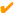 Franchise Fr. 500.00Couverture PlusIntegral- Monde entier, États-Unis et Canada exclus- Étendue de la couverture jusqu’à 60 mois après la fermeture du cabinet- Dommages aux personnes- Dommages aux choses- Dommages aux biens qui sont attribués à une personne ou à des biens assurés- Protection juridique en cas de procédure pénale procédure civiles, pénales et administratives par suite d'un événement de responsabilité civile assuré jusqu’à Fr. 500'000.-- Purs dommages aux biens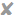 - Renonciation à une réduction lors de négligence grossière- Coûts destinés à l'empêchement de dégâts- Distribution de médicaments du domaine de la médecine naturelle- Dégâts à des bureaux et cabinets loués- Dommages causés aux installations des télécommunications louées - Pertes de clefs confiées- „thérapie humorales“;- ostéopathie- atlasologie- Thérapie à l'ozone- HOT
- neural-thérapie- thérapie à l’aide de cellules fraîches et l’organothérapie- ionophorèse - thérapie par sang - Physiothérapie- thérapie primale - méthode Schlenz - astrologie - vitalogie- bains chauds (bains surchauffants dès 40°C) - méthodes d’Aschner- guérison spirituelle- thérapie de thymus- Homéosinatrie- détoxication au moyen de méthodes invasives- consultation psychologique- sage-femme indépendante